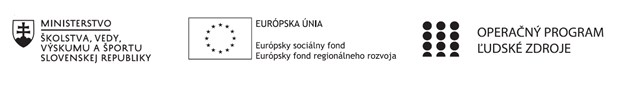 Správa o činnosti pedagogického klubu Príloha:Prezenčná listina zo stretnutia pedagogického klubuPokyny k vyplneniu Správy o činnosti pedagogického klubu:Prijímateľ vypracuje správu ku každému stretnutiu pedagogického klubu samostatne. Prílohou správy je prezenčná listina účastníkov stretnutia pedagogického klubu. V riadku Prioritná os – VzdelávanieV riadku špecifický cieľ – uvedie sa v zmysle zmluvy o poskytnutí nenávratného finančného príspevku (ďalej len "zmluva o NFP")V riadku Prijímateľ -  uvedie sa názov prijímateľa podľa zmluvy o poskytnutí nenávratného finančného príspevku V riadku Názov projektu -  uvedie sa úplný názov projektu podľa zmluvy NFP, nepoužíva sa skrátený názov projektu V riadku Kód projektu ITMS2014+ - uvedie sa kód projektu podľa zmluvy NFPV riadku Názov pedagogického klubu (ďalej aj „klub“) – uvedie sa  názov klubu V riadku Dátum stretnutia/zasadnutia klubu -  uvedie sa aktuálny dátum stretnutia daného klubu učiteľov, ktorý je totožný s dátumom na prezenčnej listineV riadku Miesto stretnutia  pedagogického klubu -uvedie sa miesto stretnutia daného klubu učiteľov, ktorý je totožný s miestom konania na prezenčnej listineV riadku Meno koordinátora pedagogického klubu – uvedie sa celé meno a priezvisko koordinátora klubuV riadku Odkaz na webové sídlo zverejnenej správy – uvedie sa odkaz / link na webovú stránku, kde je správa zverejnenáV riadku  Manažérske zhrnutie – uvedú sa kľúčové slová a stručné zhrnutie stretnutia klubuV riadku Hlavné body, témy stretnutia, zhrnutie priebehu stretnutia -  uvedú sa v bodoch hlavné témy, ktoré boli predmetom stretnutia. Zároveň sa stručne a výstižne popíše priebeh stretnutia klubuV riadku Závery o odporúčania –  uvedú sa závery a odporúčania k témam, ktoré boli predmetom stretnutia V riadku Vypracoval – uvedie sa celé meno a priezvisko osoby, ktorá správu o činnosti vypracovala  V riadku Dátum – uvedie sa dátum vypracovania správy o činnostiV riadku Podpis – osoba, ktorá správu o činnosti vypracovala sa vlastnoručne   podpíšeV riadku Schválil - uvedie sa celé meno a priezvisko osoby, ktorá správu schválila (koordinátor klubu/vedúci klubu učiteľov) V riadku Dátum – uvedie sa dátum schválenia správy o činnostiV riadku Podpis – osoba, ktorá správu o činnosti schválila sa vlastnoručne podpíše.Príloha správy o činnosti pedagogického klubu              PREZENČNÁ LISTINAMiesto konania stretnutia: Základná škola A. Sládkoviča, Sliač, Pionierska 9, 96231Dátum konania stretnutia: 19.09.2019Trvanie stretnutia: od 13:00 hod	do 16:00 hod	Zoznam účastníkov/členov pedagogického klubu:Meno prizvaných odborníkov/iných účastníkov, ktorí nie sú členmi pedagogického klubu  a podpis/y:Prioritná osVzdelávanieŠpecifický cieľ1.1.1 Zvýšiť inkluzívnosť a rovnaký prístup ku kvalitnému vzdelávaniu a zlepšiť výsledky a kompetencie detí a žiakovPrijímateľZákladná škola A. Sládkoviča, Sliač, Pionierska 9, 96231Názov projektuZvýšenie kvality vzdelávania na Základnej škole A. Sládkoviča SliačKód projektu  ITMS2014+312011S553Názov pedagogického klubu Pedagogický klub - rozvoja čitateľskej gramotnosti u detí so ŠVVPDátum stretnutia  pedagogického klubu19.09.2019Miesto stretnutia  pedagogického klubuZákladná škola A. Sládkoviča, Sliač, Pionierska 9, 96231Meno koordinátora pedagogického klubuIng. Lucia HöherováOdkaz na webové sídlo zverejnenej správywww.zssliac.edupage.orgManažérske zhrnutie:krátka anotácia, kľúčové slová Úvodné stretnutie pedagogického klubu rozvoja čitateľskej gramotnosti u detí so ŠVVP.Predstavenie činnosti, cieľov, prerokovanie, doplnenie a schválenie plánu práce, voľba koordinátora a vedúceho pedagogického klubu.Hlavné body, témy stretnutia, zhrnutie priebehu stretnutia:Predstavenie činnosti klubu.Voľba koordinátora a vedúceho pedagogického klubu.Prerokovanie plánu práce.Návrhy na doplnenie.Schválenie plánu práce.Možnosti vzdelávacích aktivít v oblasti problematiky integrácie, inklúzie, práce so žiakmi so ŠVVP,....  v školskom roku 2019/2020.Diskusia.Na úvodnom stretnutí pedagogického klubu rozvoja čitateľskej gramotnosti u detí so ŠVVP sa ôsmi stáli členovia klubu podrobne oboznámili so zameraním a plánovanou činnosťou pedagogického klubu v školskom roku 2019/2020. Nasledovala voľba vedúceho a koordinátora klubu. Vedúcou pedagogického klubu sa stala asistentka Mgr. Darina Höherová (školská špeciálna pedagogička ZŠ A. Sládkoviča  2008 – 2019 ) a koordinátorom klubu asistentka Ing. Lucia Höherová.Následne boli prerokované témy jednotlivých plánovaných stretnutí pedagogického klubu, pričom boli do plánu práce doplnené a zaktualizované činnosti podľa požiadaviek a aktuálnych potrieb riešenia problémových tém jednotlivých členov klubu, v oblasti práce so žiakmi so ŠVVP.Po vzájomnej dohode členov boli stanovené konkrétne termíny stretnutí, ktoré boli doplnené do plánu pracovných činností PK – členovia klubu sa dohodli na pravidelných stretnutiach dva krát mesačne vo štvrtok v čase od 13:00 do 16:00. Po jednohlasnom schválení plánu práce sa prešlo k aktuálnym možnostiam absolvovania vzdelávacích aktivít na mesiace september, október, november (workshopy, odborné prednášky, možnosti absolvovania akreditovaného vzdelávania,....). Ďalej boli členovia klubu koordinátorom oboznámení s možnosťou poskytnutia nami vybraných publikácii z vydavateľstva RAABE na dobu 3 týždňov s tým, že pracovníčka vydavateľstva príde na dohodnuté stretnutie pedagogického klubu a k jednotlivým publikáciám urobí prezentáciu, ako je vhodné s jednotlivými materiálmi v oblasti rozvoja čitateľskej gramotnosti u detí so ŠVVP, pracovať. Členovia klubu si preštudovali jednotlivé ponukové materiály a vybrali publikácie, ktoré ich zaujali, a ktoré budú zapožičané k nahliadnutiu v mesiacoch október/ november nakoľko čakáme na vydanie jednej publikácie.Členovia klubu ďalej rozoberali možnosti zapojenia žiakov do súťaže Čitateľský oriešok v rámci  jednotlivých ročníkov i možné benefity z toho plynúce pri objednávaní vzdelávacích publikácií.  Následne členovia klubu do konca 1. stretnutia diskutovali ohľadne vhodných vzdelávacích materiálov a publikácii pre rozvoj čitateľskej gramotnosti, najmä na rozvoj porozumenia čítaného textu u žiakov na prvom stupni, vymieňali si skúsenosti odkiaľ čerpajú a aké metódy práce so žiakmi sa im osvedčili. Závery a odporúčania:Členovia klubu jednohlasne schválili plán práce, v zmysle ktorého budú postupovať nasledujúci školský rok 2019/2020.Členovia klubu zobrali na vedomie ponuku vzdelávacích aktivít a podľa potrieb a pracovných možností, absolvujú vybraté workshopy a vzdelávanie v mesiaci október.Vzhľadom na možnosť zapožičania publikácií z vydavateľstva RAABE k nahliadnutiu, po ich preštudovaní odporúčame zvážiť využitie publikácií vo vyučovacom procese pri práci so žiakmi, so zameraním na rozvoj čitateľskej gramotnosti u detí so ŠVVP s dôrazom na rozvoj porozumenia textu, ktorý ako sa všetci členovia PK zhodli, je veľkým problémom súčasných žiakov, nevynímajúc žiakov so ŠVVP vo všetkých ročníkoch prvého aj druhého stupňa. Vypracoval (meno, priezvisko)Ing. Lucia HöherováDátum19.09.2019PodpisSchválil (meno, priezvisko)Mgr. Darina HöherováDátum19.09.2019PodpisPrioritná os:VzdelávanieŠpecifický cieľ:1.1.1 Zvýšiť inkluzívnosť a rovnaký prístup ku kvalitnému vzdelávaniu a zlepšiť výsledky a kompetencie detí a žiakovPrijímateľ:Základná škola A. Sládkoviča, Sliač, Pionierska 9, 96231Názov projektu:Zvýšenie kvality vzdelávania na Základnej škole A. Sládkoviča SliačKód ITMS projektu:312011S553Názov pedagogického klubu:Pedagogický klub - rozvoja čitateľskej gramotnosti u detí so ŠVVPč.Meno a priezviskoPodpisInštitúcia1.Ing. Lucia HöherováZákladná škola A. Sládkoviča, Sliač, Pionierska 9, 962312.Mgr. Eva LicháZákladná škola A. Sládkoviča, Sliač, Pionierska 9, 962313.Mgr. Dana BrestovanskáZákladná škola A. Sládkoviča, Sliač, Pionierska 9, 962314.Mgr. Renata MartinskáZákladná škola A. Sládkoviča, Sliač, Pionierska 9, 962315.Mgr. Alexandra MihálováZákladná škola A. Sládkoviča, Sliač, Pionierska 9, 962316.Mgr. Ingrid MajerskáZákladná škola A. Sládkoviča, Sliač, Pionierska 9, 962317.Mgr. Darina HöherováZákladná škola A. Sládkoviča, Sliač, Pionierska 9, 962318.Mgr. Mariana SlávikováZákladná škola A. Sládkoviča, Sliač, Pionierska 9, 96231	č.Meno a priezviskoPodpisInštitúcia